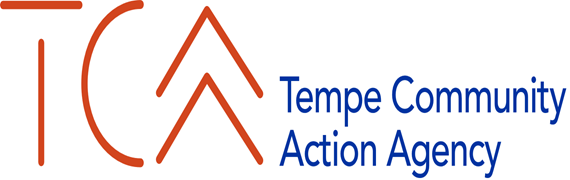 CASE MANAGER/I-HELPJob DescriptionPurpose:The overall goal of the position is to enhance the quality of case management and to formulate case plans that promote moving towards self-sufficiency. The Case Manager provides a vital link between clients in need of services and the resources and service providers that can address their needs. The position ensures the safety of all clients by monitoring and enforcing the rules and regulations of the I-HELP shelter resource.Supervision Received and Exercised:Receives general supervision from the Program ManagerEssential Functions:Duties include, but are not limited to, the following:Provides program information to the general public and screens applicants for appropriatenessConducts intakes, completes needs assessments and acts upon critical needs appropriately and immediatelyDevelops comprehensive client-driven plans with short and long term goals and timeline and measures for each goalMonitors progress toward goals in regularly scheduled weekly sessionsEvaluates and adjusts case plans as needed and provides written warnings with consequences if satisfactory progress I not being metEmpowers clients to become involved in their own planning and goal settingRefers clients to appropriate resources, including employment opportunities and public benefits programs, and performs advocacy and enrollment assistance to aid clients with meeting goalsMaintains accurate and timely client files, case notes, and HMIS recordsReports critical incidents immediately to the Program Manager or DirectorCollects data necessary to meet funding requirements and statistical reportsMaintains daily bed log and monitors capacity to ensure people in need are able to access shelter when openings existInterfaces with shelter host providers and meal providersCoordinates case management functions with partner agenciesReports any safety concerns or shelter hazards to the Program Manager for immediate attention to ensure the safety of clientsSets and maintains appropriate boundaries with clients; observes client confidentiality and PII/HIPPA protocols in client interaction and in the handling of documentsAdheres to agency and fund source policies and proceduresDemonstrates professionalism, compassion, and sensitivity in all interactions with clientsPerforms other duties as assignedMinimum Qualification:Knowledge of and sensitivity to the needs of populations from backgrounds of disadvantageBilingual (English/Spanish) desiredComputer literate (Microsoft Windows and HMIS data management system)Excellent customer service, communication, and time management skillsExperience:Two years of professional case management or social work experience.Responsible work history indicating dependability, initiative, flexibility and ability to follow directionsExperience in/knowledge of best practices for homelessness prevention and interventionStrong ability to effectively resolve and cope with immediate crisis situationsKnowledge of public benefits programs including SNAP, SSI, SSDI, VA Benefits, and AHCCCS preferredEducation:Equivalent to the completion of an Associate’s degree in a behavior health related field. Bachelor’s degree preferred.License/Certifications:Level One Fingerprint Clearance Card Possess an Arizona Driver’s License, current auto insurance, and a vehicle to use during the work day Status:  Full-time / Non-Exempt, 40 hours/weekMonday – Friday 9 AM to 6 PM, subject to periodic variation and changes.Benefits:TCAA is committed to providing a robust additional benefit package to complement compensation. This package includes paid holidays, vacation and sick time accrual that increases with tenure, as well as medical, dental and vision insurance, life insurance, disability benefits, Health Savings Account, Employee Assistance Program, telemedicine, and retirement. Additionally, TCAA pays 100% of the employee premium for medical insurance.To Apply:Submit letter of interest and current resume to toddh@tempeaction.orgTCAA is an Equal Opportunity Employer